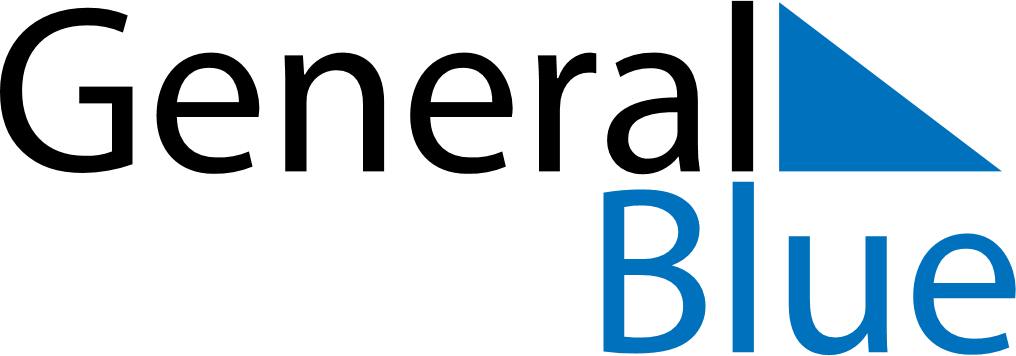 September 2026September 2026September 2026BermudaBermudaMondayTuesdayWednesdayThursdayFridaySaturdaySunday12345678910111213Labour Day1415161718192021222324252627282930